GILBERT 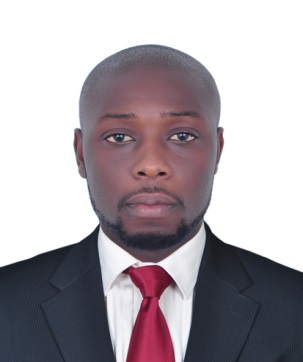 Email; gilbert.381194@2freemail.com Al Quoz, Dubai, UAEJOB APPLICATION Objective – Aspiring to obtain a position  in a dynamic environment, to handle calls for the corporation, respond to simple queries and route calls to the proper person, and improving my role as I enhance my customer service abilities and acquire knowledge about different services.PROFESSIONAL EXPERIENCEReceptionist/Security -G4S	IFFCO (Seville Products) Dubai	2017 till date.ResponsibilitiesReceiving visitors at the front desk by greeting, welcoming, directing and announcing them appropriately.Answering, screening and forwarding incoming phone calls.Receiving, sorting and distributing daily mails.Maintain office security by following safety procedures and controlling access via the reception desk (monitor logbook, issue visitor badges).Keep updated records of some office expenses and costs.Perform other clerical receptionist duties such as filing, photocopying and faxing.Call Center RepresentativeCustomer Care Services          MTN, Cameroon                  2015-2016Main ResponsibilitiesAssisted customers with their queries and problems by phone and e-mail.Established and maintained contacts with new and existing customers as per the direction of the supervisor.Helped customers place new orders easily.Forwarded important and serious matters to the seniors.Transferred urgent calls to the required departments quickly and accurately.Entered and updated new customer details in the customer relationship management software according to administrative guidelines.Achieved set targets of the firm by the stipulated deadline.QUALIFICATIONBSc in Geography (Hons.) University of BueaAdvanced Level Certificatecall Agent training.DPS training and license.Key SkillsCustomer service oriented skills – Ability to deal with irate customers using excellent interpersonal-communication skills.Understands new concepts easily – Quick learner.Ability to handle stress.Computer literate.Reliable.